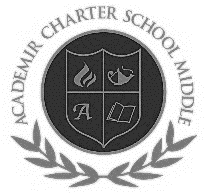 ACADEMIR CHARTER SCHOOL MIDDLETeacher Name: Ms. A.SegredoTeacher Email Address: asegredoACSM@gmail.comTeacher Website: asegredo.weebly.comClass Name: 6th-8th Dance					                                        Period: ________Course OverviewThe philosophy of the Dance Division is based on the premise that performance is the key to the total development of the dancer. It is through the process of applying classical and traditional styles, that a dancer matures into an artist and becomes a master of his or her craft. By focusing on the techniques of concert dance (ballet and modern), our students are equipped to enter a field where the versatile dancer is in the greatest demandClass ExpectationsAll students must be prepared for class and be ready to participate in all styles of dance. They will be expected to remain on task and follow all procedures related to class activities. This years’ dance department will focus on technique to ensure proper alignment and strength.Additionally, students will be required to complete certain assignments, writing connections, and hands on projects based on the lessons delivered in class. Assignments, tests, projects, classroom activities, homework, and other activities will be designed to allow your child’s performance to indicate the level of mastery of the designated objectives.Dance Class Etiquette & Classroom RulesAlways arrive on time. If you can’t avoid being late, enter very quietly and wait for the OK from your teacher to enter the dance floor. After class, be sure to apologize for your late arrival. ( this is dance etiquette). All dancers have 10 minutes, after the bell has rung to get dressed. NO EXCEPTIONS. Students are required to have their hair up in a bun and dressed by the time class begins. (Please do not ask any academic teacher for extra time before class or after class. All students will have ample time to get dressed.)Listen while the dance teacher is talking. That means no talking. Not even quietly to your neighbor. If you miss the combination you will not be able to properly dance.Stow away the cell phone. Turn off—don’t just silence—your cell phone. Putting it on vibrate can still make distracting noise.Don’t film or take pictures in class. Always ask your dance teacher’s permission before recording or photographing any portion of your dance class.Pay attention at all times, especially when waiting for your turn. You don’t want to get caught slouching or looking bored. NEVER, ever sit down unless you’re asked to, or injured.NO SIT OUTS. Students must present a valid doctor note or parent note, excusing illnesses. If you forget your dance clothes you must participate in school uniform. Three classes without dance uniforms, equals an “ zero”.Stay for the entire class. It’s always best to stay for the entire duration of the class, but if you must leave early, talk to the teacher beforehand and make your exit as quick and discreet as possible.Don’t leave and come back into your class. Stay in the studio for the entirety of class—no ins-and-outs. This can be distracting to your fellow dancers.Demonstrate good spatial awareness. This includes giving the instructor space, but don’t crowd those in the back of the room to do so.Go jewelry-free. Obtrusive jewelry is potentially dangerous to you and others.Be courteous and respectful. At the end of class, applaud and thank the instructor.Try your best. If you make the mistake of taking a dance class that’s above your skill level, never walk out of a class or sit down in frustration—hang in there and try your best, no one will fault you for that.Parent – Teacher CommunicationThe best way to reach me is via email asegredoACSM@gmail.com  or visiting the school’s website, which has a link to my email. I will post important class information, such as homework assignments, test/quiz review, project/research paper instructions and sometimes review notes. Please check the website for information on the class and important dates. Also, I will be utilizing the application Remind app as a form of communication, which is similar to texting. Each class will have a personalized code to monitor pertinent classroom information. This code was provided during Open House and will be saved onto classroom website. Please assure you have the application downloaded to obtain instant notifications. In addition, the class agenda will be updated and used as a progress monitoring tool for academics and behavior. Each student will be required to bring the agenda to class daily. Should you wish to schedule a conference, please call the main office so that someone may coordinate a convenient date and time. Class Materials 1 large beach towel or yoga mat1 composition notebook1 plastic duo-tang folderStudents must have the appropriate attire for dance. This will help and ensure the safety all dancers.** Please refer to the attached uniform policy**Grading Scale/PolicyA = 90-100B = 80-89C = 70-79D = 60-69F = 0-59I = IncompleteZ = Did not complete the assignmentX = Excused from assignment Make-Up/Late Work Upon returning to school after an excused absence, a student has the responsibility within the number of days equal to the length of the absence or suspension to meet with the teacher and develop a plan for making up missed work, quizzes, and examinations. No make-up work will be accepted after the date agreed upon between the student and the teacher. Unless the absence is excused, there will be NO late work accepted. In order to receive credit for any missed assignments, students must have an excusable absence, tardy, or early dismissal. It is the student’s responsibility to check with the teacher regarding any late/missed assignments and their due date. Classwork and Homework may only be issued with an excused absence. If assignment is not turned in, student will remain with a “Z” (0%) in the gradebook for that particular date/ assignment.Grade Breakdown for ClassPerformances: 40%Class participation/ Quizzes: 45%   Uniforms: 15% Classroom Rules and ProceduresAll Students are expected to be respectful to everyone and everythingAll Students are expected to be prepared with suppliesAll Students will be accountable of their work and actionsStudents are expected to be sitting at their assigned seatCheating will not be tolerated and will result in an immediate “F” Teacher Name: Ms. A.Segredo		 Subject: 6th-8th Dance   	Period: _________Parents and students Please sign and return this page with the requested information.Have your student keep the other information and place it in their folders as the first item to refer to throughout the year. Student’s Name:  _______________________________   Grade: ___________ ID#: ____________Parent/Guardian: _______________________________*THIS WILL BE YOUR FIRST HOMEWORK GRADE!!! BRING IT BACK AND GET YOUR VERY FIRST A!!!